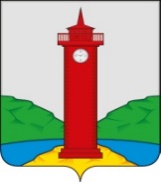 РОССИЙСКАЯ ФЕДЕРАЦИЯ
САМАРСКАЯ ОБЛАСТЬМУНИЦИПАЛЬНЫЙ РАЙОН ВолжскийСОБРАНИЕ ПРЕДСТАВИТЕЛЕЙ СЕЛЬСКОГО ПОСЕЛЕНИЯ КУРУМОЧЧЕТВЕРТОГО  созываРЕШЕНИЕ            «19» мая 2023 г.                                                                 №  147/43О внесении изменений в решение Собрания представителей сельского поселения Курумоч муниципального района Волжского района Самарской от 21.07.2010 года № 168 «Об утверждении Порядка установления и выплаты ежемесячной доплаты к страховой пенсии лицам, замещавшим должности муниципальной службы в органах местного самоуправления сельского поселения Курумоч муниципального района Волжский Самарской области»В целях приведения в соответствие с действующим законодательством Российской Федерации, руководствуясь Федеральным законом от 06.10.2003 № 131-ФЗ «Об общих принципах организации местного самоуправления в Российской Федерации», Законом Самарской области от 09.10.2007 № 96-ГД «О муниципальной службе в Самарской области», Законом Самарской области от 13.03.2001 № 19-ГД «О ежемесячной доплате к государственной пенсии лицам, замещавшим государственные должности Самарской области и государственные должности государственной службы Самарской области», Уставом сельского поселения Курумоч муниципального района Волжский Самарской области, Собрание Представителей сельского поселения Курумоч муниципального района Волжский Самарской области РЕШИЛО:	1. Внести в Приложение к решению Собрания представителей сельского поселения Курумоч муниципального района Волжский Самарской области от 21.07.2010 № 168 «Об утверждении Порядка установления и выплаты ежемесячной доплаты к страховой пенсии лицам, замещавшим должности муниципальной службы в органах местного самоуправления сельского поселения Курумоч муниципального района Волжский Самарской области» (далее – Порядок), следующие изменения:          1.1. В тексте Порядка слова «ежемесячная доплата к страховой пенсии» заменить на «пенсия за выслугу лет», в соответствующих падежах.          1.2.  В п. 6.5. Порядка изложить в следующей редакции:           «6.5. Решение об установлении пенсии за выслугу лет либо об отказе в ее установлении принимается Главой сельского поселения Курумоч муниципального района Волжский Самарской области с учетом заключения Комиссии и оформляется постановлением.          Постановление Администрации сельского поселения Курумоч муниципального района Волжский Самарской области об установлении пенсии за выслугу лет направляется в уполномоченный орган для оформления документов на выплату пенсии за выслугу лет».          Уполномоченный орган на основании постановления Администрации сельского поселения Курумоч муниципального района Волжский Самарской области оформляет соответствующее решение об определении размера пенсии за выслугу лет.              Оформление документов на выплату пенсии за выслугу лет производится в течении 15(пятнадцати) дней со дня поступления в уполномоченный орган постановления Администрации сельского поселения Курумоч муниципального района Волжский Самарской области об установлении пенсии за выслугу лет».          1.3. Раздел 1 Порядка изложить в следующей редакции:           « I. Общие положения          1.1. В соответствии с Законом Самарской области от 09 октября 2007 г. № 96-ГД «О муниципальной службе в Самарской области» лицам, замещавшим должности муниципальной службы в органах местного самоуправления сельского поселения Курумоч муниципального района Волжский Самарской области (Администрация сельского поселения Курумоч муниципального района Волжский Самарской области, Собрание Представителей сельского поселения Курумоч муниципального района Волжский Самарской области), устанавливается пенсия за выслугу лет.          1.2.  Пенсия за выслугу лет устанавливается муниципальным служащим сельского поселения Курумоч, замещавшим на 22 апреля 1997 года и позднее должности муниципальной службы, при наличии стажа муниципальной службы, продолжительностью которого для назначения пенсии за выслугу лет в соответствующем году определяется согласно приложению к Федеральному закону от 15.12.2001 № 166-ФЗ «О государственном пенсионном обеспечении в Российской Федерации» и при условии увольнения с муниципальной службы из органов местного самоуправления сельского поселения Курумоч муниципального района Волжский Самарской области по следующим основаниям:          а) упразднение (ликвидация) органов местного самоуправления сельского поселения Курумоч, а также сокращение штата муниципальных служащих органов местного самоуправления сельского поселения Курумоч;          б) увольнение с должностей, установленных муниципальными правовыми актами сельского поселения Курумоч для непосредственного обеспечения исполнения полномочий лиц, замещающих муниципальные должности, в связи с прекращением этими лицами своих полномочий;          в) достижение предельного возраста, установленного законом, для замещения должности муниципальной службы;          г) обнаружившееся несоответствие замещаемой должности муниципальной службы вследствие состояния здоровья, препятствующего продолжению муниципальной службы;          д) увольнение по собственному желанию в связи с выходом на пенсию;          е) расторжение трудового договора (контракта) по инициативе муниципального служащего после достижения соответствующего пенсионного возраста, указанного в части 1 статьи 8 Федерального закона «О страховых пенсиях»;          ж) расторжение трудового договора (контракта) по инициативе муниципального служащего при наличии стажа муниципальной службы не менее 25 лет до приобретения права на страховую пенсию по старости (инвалидности), если непосредственно перед увольнением лицо замещало должности муниципальной службы не менее 7 лет.          Лица, уволенные с муниципальной службы в сельском поселении Курумоч по основаниям, предусмотренным подпунктами «б-ж» настоящего пункта, имеют право на пенсию за выслугу лет, если они замещали должности муниципальной службы не менее 12 полных месяцев непосредственно перед увольнением с муниципальной службы.          Лица, уволенные с муниципальной службы в сельском поселении Курумоч до истечения 12 полных месяцев по основаниям, предусмотренным подпунктом «а» настоящего пункта, имеют право на пенсию за выслугу лет.          Пенсия за выслугу лет по основаниям увольнения, указанным в подпунктах «е-ж» настоящего пункта, назначается лицам, уволенным с муниципальной службы после 31 декабря 2016 года.          1.3. Пенсия за выслугу лет устанавливается к пенсиям, назначенным:          1) в соответствии с Федеральным законом от 28.12.2013 № 400-ФЗ «О страховых пениях»:          - по старости и при условии достижения пенсионного возраста, предусмотренного статьей 8 указанного Федерального закона;          - по инвалидности;          2) в соответствии с частью 2 статьи 32 Закона Российской Федерации от 19.04.1991 № 1032-1 «О занятости населения в Российской Федерации» (со снижением общеустановленного пенсионного возраста, предусмотренного статьей 8 указанного Федерального закона).          1.4. Пенсия за выслугу лет не устанавливается лицам, замещавшим должности муниципальной службы в сельском поселении Курумоч, которым в соответствии с законодательством Российской Федерации назначены пенсия за выслугу лет или ежемесячное пожизненное содержание или установлено дополнительное пожизненное ежемесячное материальное обеспечение (за исключением лиц, которым установлено дополнительное ежемесячное материальное обеспечение в соответствии с Указом Президента Российской Федерации от 30.03.2005 № 363 «О мерах по улучшению материального положения некоторых категорий граждан Российской Федерации в связи с 60-летием  Победы в Великой отечественной войне 1941-1945 годов» или Указов Президента Российской Федерации от 01.08.2005 № 887 «О мерах по улучшению материального положения инвалидов вследствие военной травмы») либо в соответствии с законодательством Российской Федерации, законодательством субъектов Российской Федерации, муниципальными правовыми актами сельского поселения Курумоч установлена пенсия за выслугу лет или ежемесячная оплата к страховой пенсии по иным основаниям.          1.5. Пенсия за выслугу лет лицам, указанным в пункте 1.2 настоящей статьи, устанавливается в таком размере, чтобы сумма страховой пенсии за выслугу лет не превышала 45 процентов среднемесячного денежного содержания муниципального служащего сельского поселения Курумоч.          1.6. Размер пенсии за выслугу лет увеличивается на 3 (три) процента среднемесячного денежного содержания муниципального служащего сельского поселения Курумоч за каждый полный год стажа муниципальной службы сельского поселения Курумоч свыше стажа, продолжительность которого для назначения пенсии за выслугу лет в соответствующем году определяется согласно приложению к Федеральному закону от 15.12.2001 № 166-ФЗ «О государственном пенсионном обеспечении в Российской Федерации». При этом сумма страховой пенсии и пенсии за выслугу лет не может превышать 75 процентов среднемесячного денежного содержания (оплаты труда) муниципального служащего сельского поселения Курумоч.          1.7. Стаж муниципальной службы в Самарской области, дающий право на установление пенсии за выслугу лет, определяется в соответствии с о статьей 21 Закона Самарской области от 09.10.2007 № 96-ГД «О муниципальной службе в Самарской области».          1.8. Исчисление размера пенсии за выслугу лет и определение денежного содержания для исчисления размера пенсии за выслугу лет муниципальным служащим сельского поселения Курумоч осуществляется в порядке, предусмотренным для исчисления размера ежемесячной доплаты, пенсия за выслугу лет к страховым пенсиям лицам, замещавшим государственные должности самарской области и должности государственной гражданской службы Самарской области.          1.9. За лицами, проходившими муниципальную службу сельского поселения Курумоч, приобретшими право на пенсию за выслугу лет (ежемесячную доплату к пенсии и уволенным со службы до 1 января 2017 года, лицами, продолжающими замещать на первое января 2017 года должности муниципальной службы сельского поселения Курумоч и имеющими на 1 января 2017 года стаж муниципальной службы сельского поселения Курумоч для назначения пенсии за выслугу лет ежемесячной доплаты к пенсии) не менее 20 лет, лицами, продолжающими замещать на 1 января 2017 года должности муниципальной службы сельского поселения Курумоч, имеющими на этот день не менее 15 лет указанного стажа и приобретшими до 1 января 2017 года право на страховую пенсию по старости (инвалидности) в соответствии с Федеральным законом от 28.12.2013 № 400-ФЗ «О страховых пенсиях», сохраняется право на пенсию за выслугу лет в соответствии с Законом Самарской области от 09.10.2007 № 96-ГД «О муниципальной службе в Самарской области» без учета изменений, внесенных Законом Самарской области от 12.12.2016 № 135-ГД «О внесении изменений в Закон Самарской области «О муниципальной службе в Самарской области» в части стажа муниципальной службы.          1.10. Основания и порядок приостановления и прекращения выплаты пенсии за выслугу лет определяется в соответствии с Законом Самарской области от 09.10.2007 № 96-ГД «О муниципальной службе в Самарской области».          1.11. Финансирование расходов, связанных с выплатой пенсий за выслугу лет, предусмотренных настоящей статьей, осуществляется за счет средств бюджета сельского поселения Курумоч муниципального района Волжский Самарской области.          1.12. Органом, осуществляющим установление, выплату, перерасчет, приостановление, прекращение, возобновление и восстановление выплаты пенсии за выслугу лет, является Администрация сельского поселения Курумоч муниципального района Волжский Самарской области. 	2. Утвердить Положение о Единой комиссии по социальным гарантиям муниципальных служащих сельского поселения Курумоч.	3. Опубликовать настоящее решение в ежемесячном информационном вестнике «Вести сельского поселения Курумоч и разместить на официальном информационном сайте администрации сельского поселения Курумоч муниципального района Волжский Самарской области в сети «Интернет».	4. Настоящее решение вступает в силу со дня официального опубликования. Глава сельского поселения Курумоч 					муниципального района Волжский Самарской области							И.В. ЕлизаровПредседатель Собрания представителей сельского поселения Курумоч муниципального района Волжский Самарской области 							И.К. Каширин 